
Professional SummaryI am a creative, artistic, and ambitious Graphics Designer with a talent for thinking outside the box and coming up with innovative ideas and designs. I graduated with a 1st Class honours degree in Graphic Design from UCL and subsequently have worked in the design industry for the past 2 years. I pride myself in providing excellent service to all stakeholders and seeing the positive impact I make in people's lives and businesses.SkillsWork HistoryEducation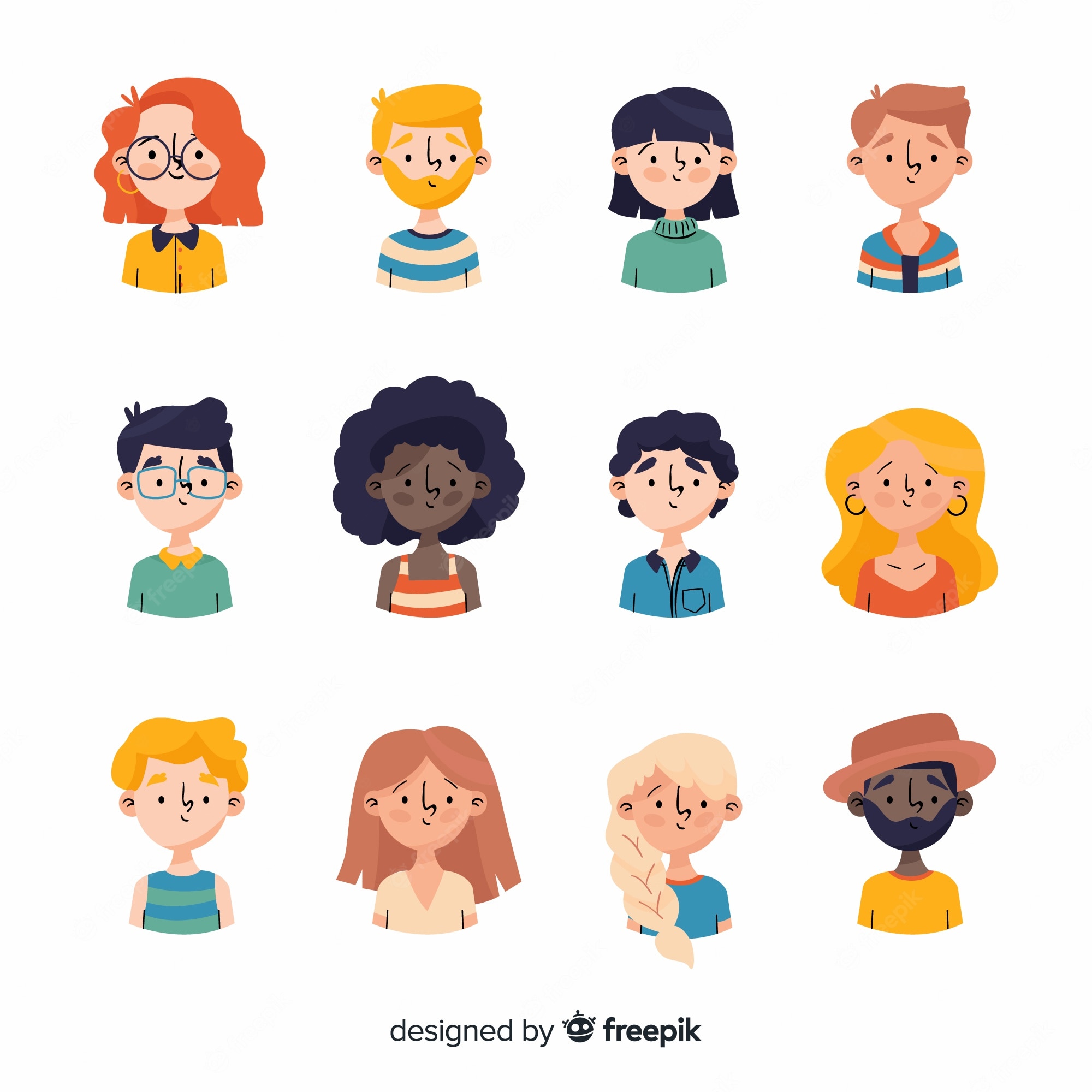 Lisa Jones | Graphic Designer
London, UK
0777700000 lisa@jones.com
 Graphic DesignAdobeFreeHandPhotoshopIllustratorDreamweaverFlashHTMLGraphic Designer Sep 2019 – CurrentFreelance – LondonWorking as a Freelance Graphic Designer for a variety of clients across London. 
Responsibilities included:Discussing projects and requirements with clients and account managers.Interpreting client requirements and developing appropriate concepts to present to the client.Providing clients with quotes and presenting design concepts to the client.Producing designs by means of various types of media, including photography and graphics programs.Staying up-to-date with the specialist graphic design programs and technology used in graphic design (e.g. Quark Xpress, FreeHand, Illustrator, Photoshop, 3D Studio, Acrobat, Director, Dreamweaver, Flash).Working as a Freelance Graphic Designer for a variety of clients across London. 
Responsibilities included:Discussing projects and requirements with clients and account managers.Interpreting client requirements and developing appropriate concepts to present to the client.Providing clients with quotes and presenting design concepts to the client.Producing designs by means of various types of media, including photography and graphics programs.Staying up-to-date with the specialist graphic design programs and technology used in graphic design (e.g. Quark Xpress, FreeHand, Illustrator, Photoshop, 3D Studio, Acrobat, Director, Dreamweaver, Flash).Working as a Freelance Graphic Designer for a variety of clients across London. 
Responsibilities included:Discussing projects and requirements with clients and account managers.Interpreting client requirements and developing appropriate concepts to present to the client.Providing clients with quotes and presenting design concepts to the client.Producing designs by means of various types of media, including photography and graphics programs.Staying up-to-date with the specialist graphic design programs and technology used in graphic design (e.g. Quark Xpress, FreeHand, Illustrator, Photoshop, 3D Studio, Acrobat, Director, Dreamweaver, Flash).1st Class Honors Degree in Graphic DesignUniversity College LondonGraduated 2019